http://www.communitysolution.org/bowling.html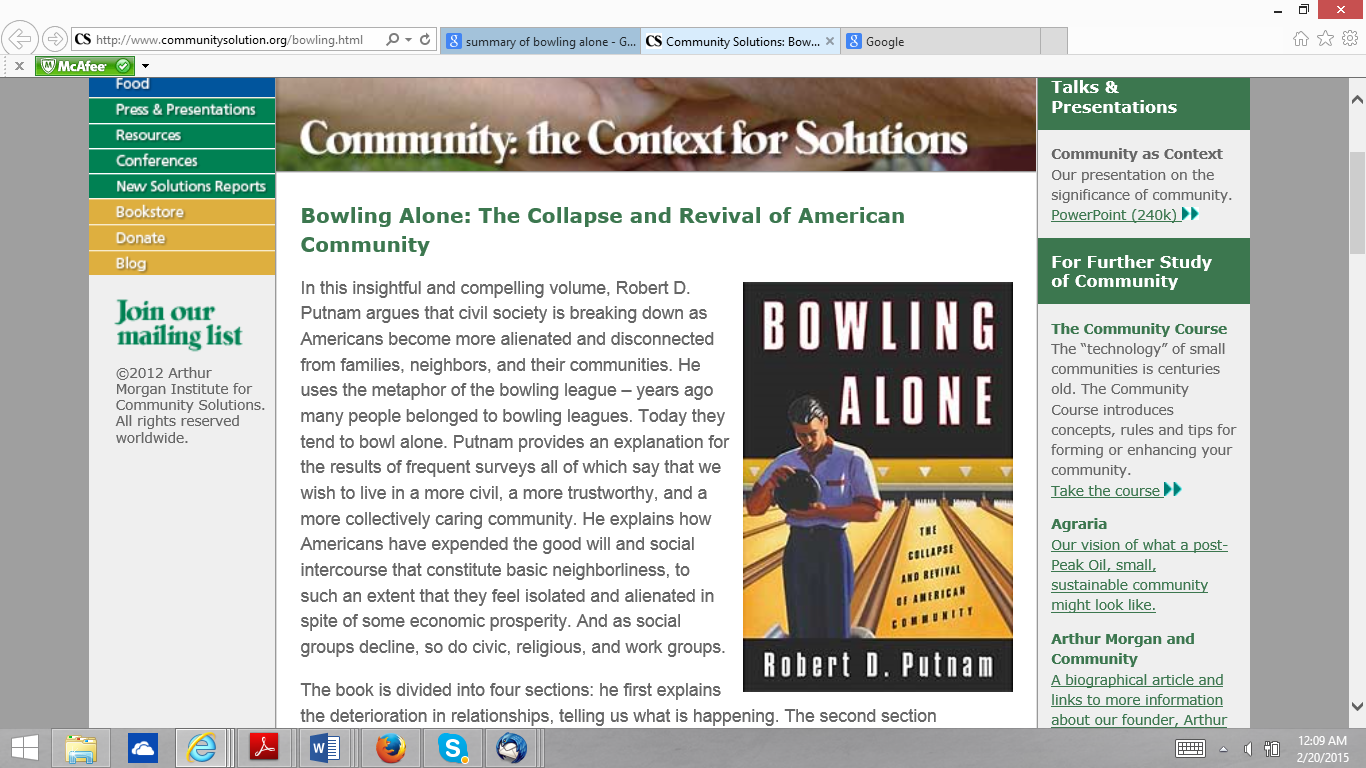 